Middle SchoolWriting Instructor: Carrie Meadows M.Ed.Email: carrieleighmeadows@gmail.comPhone: 813-679-5262Tutoring hours:  by appointment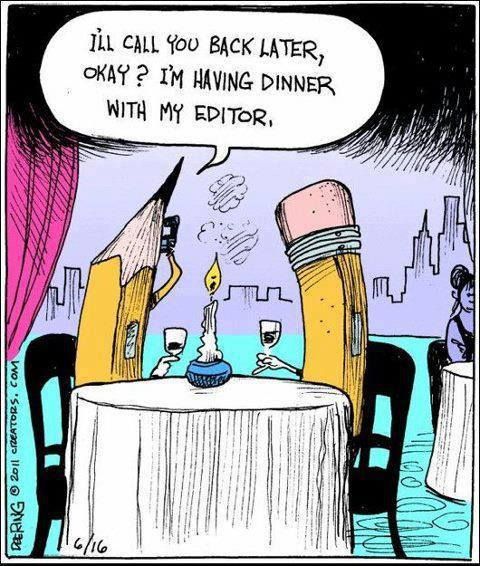 Description: For this class, we will be learning the different parts of the writing process developmentally appropriate for middle school.  These parts include unpacking a writing prompt, planning an essay, finding strong evidence for a text based writing essay, developing strong commentary in an essay, and editing.  Students will also learn how to write an essay for the three main types of writing for middle school students.  These include; narrative, argumentative, and explanatory.  Students will be guided through each part of the essay writing process through teacher modeling, group/peer writing, teacher/student writing conferences, and independent writing.  The goal for this class is to help your child become knowledgeable and confident in all parts of the writing process and to make writing an essay a breeze and not a chore.   Classroom Norms and Expectations:  To be the right fit for this class, your child should be at or near a middle school reading and writing level (able to write a complete paragraph).  Please arrive on time and be prepared with completed assignments that were given. In order to get the most learning and enjoyment out of this class, participation is crucial and expected.  It is understood that absences occur however, please let me know so that I can get you caught up prior to absence or through a private tutoring session.  Cell phones are to be on silent during class.  Creating a classroom community is very important.  I will provide an uplifting, engaging, and respectful classroom environment and I expect each student to provide the same respect for others in return.Assessment/Grading:  Participation/Discussions = 30%Quizzes/Test/Essays = 30%Homework = 25%Additional assignments = 15%Materials:3 subject notebook (interactive notebook – everything is glued into notebook)Pencils and or erasable pens – no red**Other handouts and texts needed will be copied and provided for each student.  The copy fee is $15 payable to Carrie Meadows.  I will provide glue, scissors, and highlighters for students.    Special Note:  I plan to communicate student progress to students and parents as often as I can.  I will provide positive feedback and encouragement to your child.  It is my hope your child will also put forth 110% in class!  You as the parent play a vital role in your child’s learning for this class.  Please review the assignments and progress that is posted for your child prior to class.  This is especially important for you to review essays that are written by your child.  Please contact me any time with any questions or concerns.  